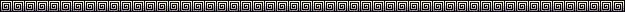 Информация о проведенных мероприятиях в рамках Всероссийского единого урока «Права человека»  В МБОУ «Атланаульская гимназия им Ирчи  Казака»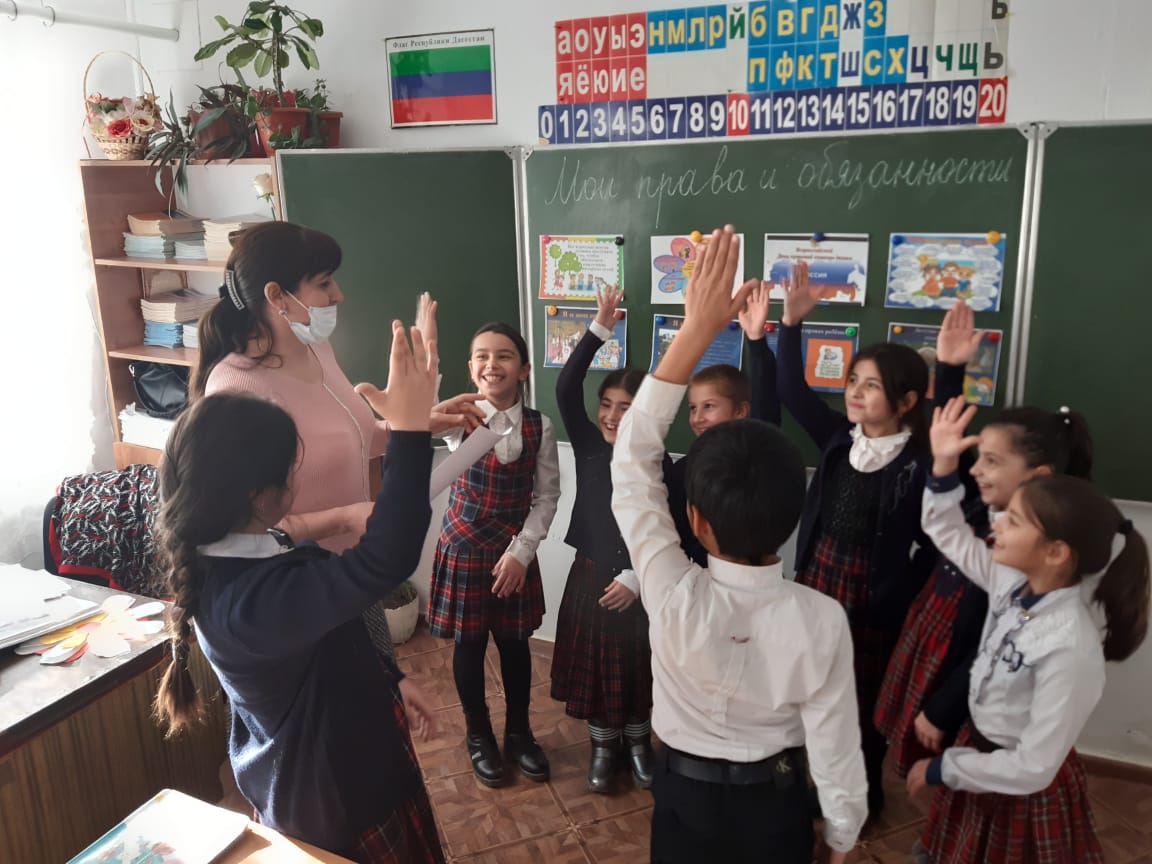 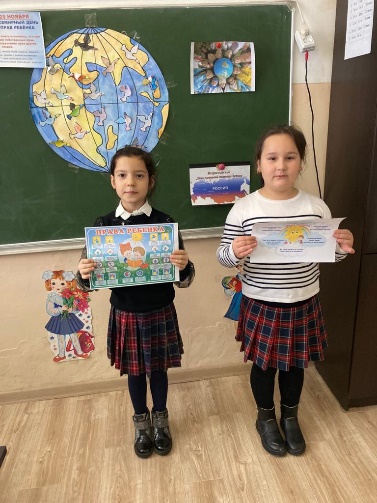 10.12.20203 «А» класс-18 учащихсяТема: «Мои права и обязанности»Классный руковадитель-Магомедова К.С.10.12.20202 «Б» класс-19учащихсяТема: «Защищая права»Классный руковадитель-Гаджидадаева Л.М.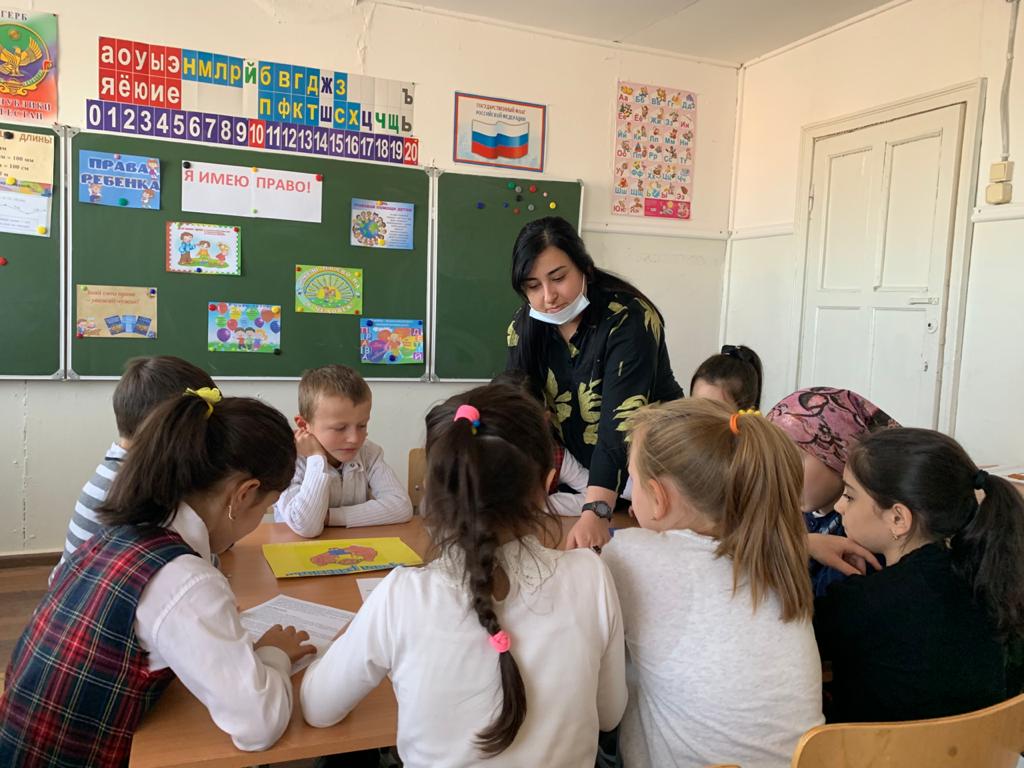 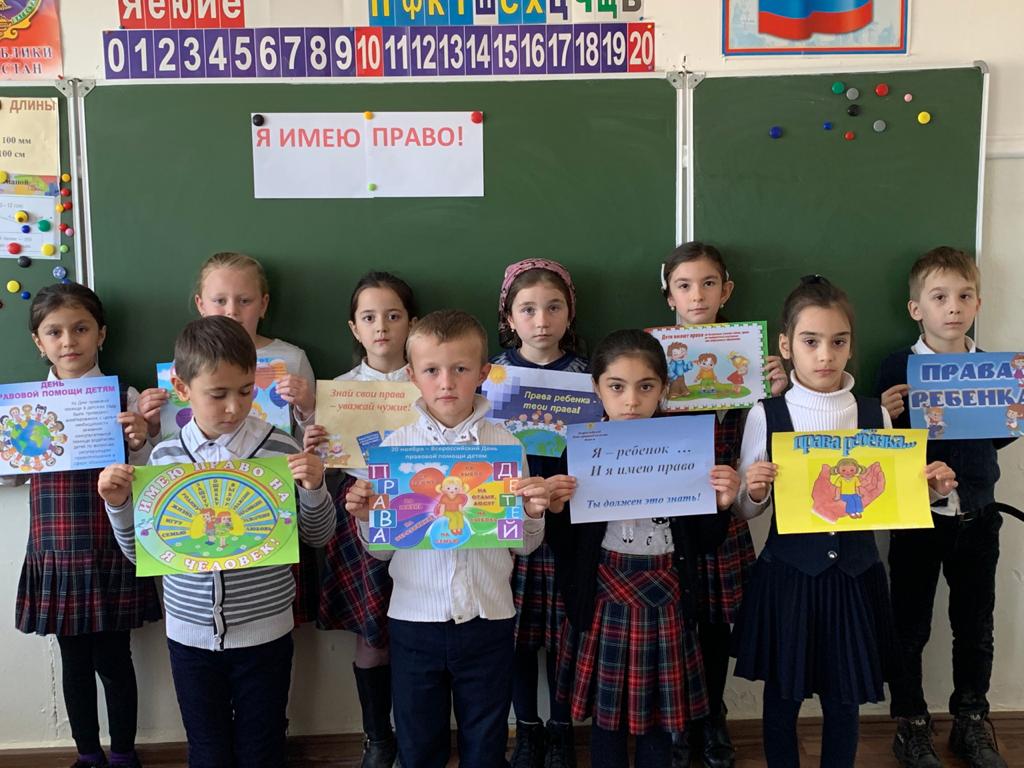 10.12.20202 «В» класс-18 учащихсяТема: «Я имею право»Классный руковадитель-Шапиева Б.И.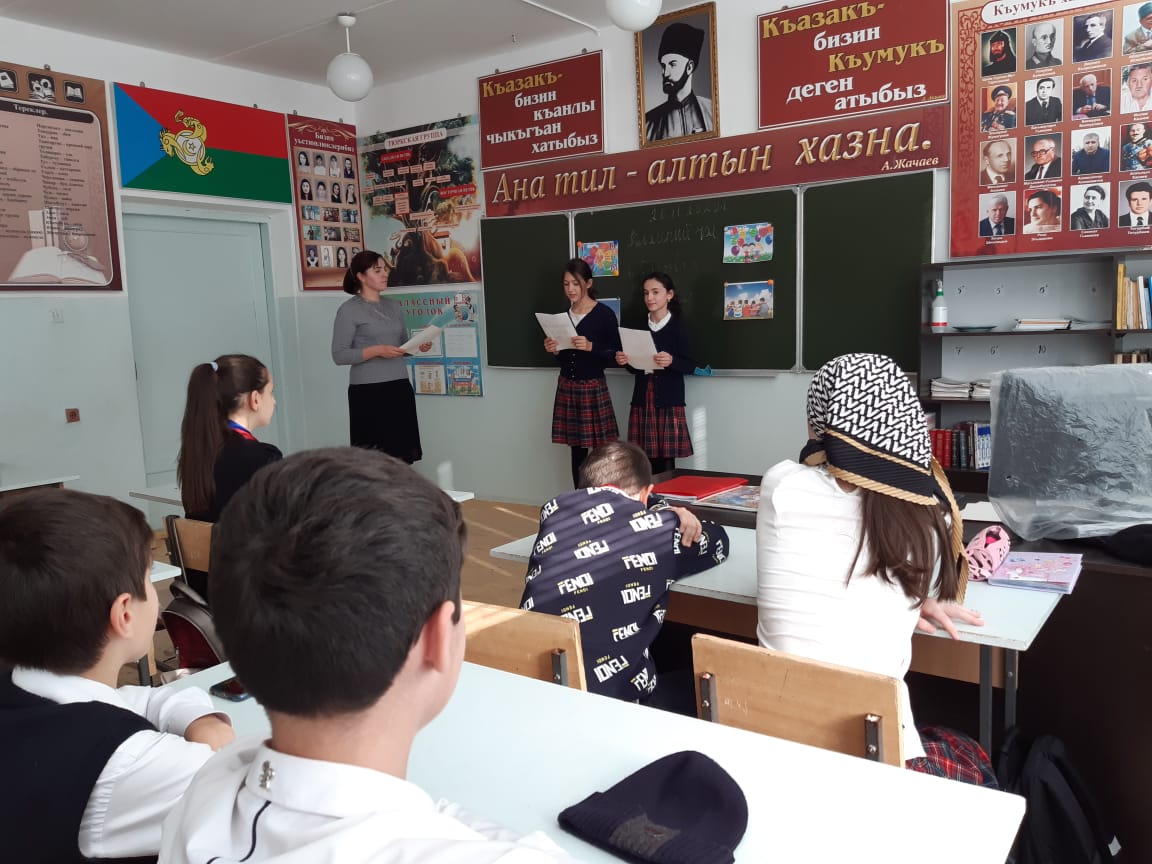 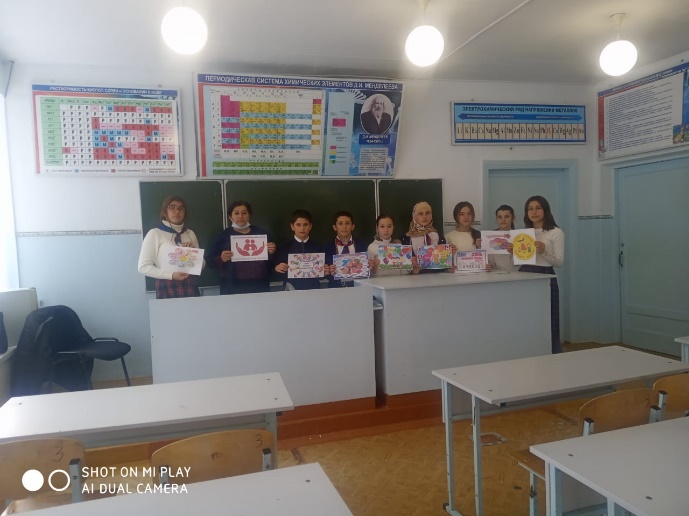 10.12.20206 «В» класс-13 учащихсяТема: «Поступок и ответственность»Классный руковадитель-Абеева С.И.10.12.20206 «А» класс-13 учащихсяТема: «Ответственность за поступки»Классный руковадитель-Сунгурова Х.А.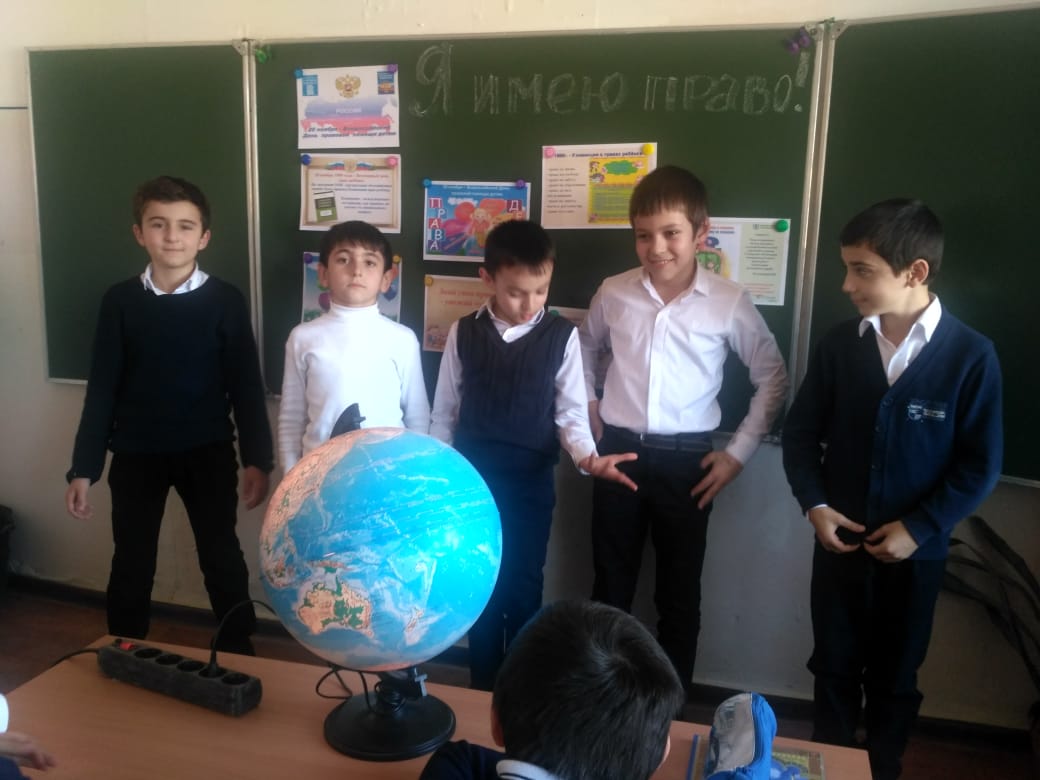 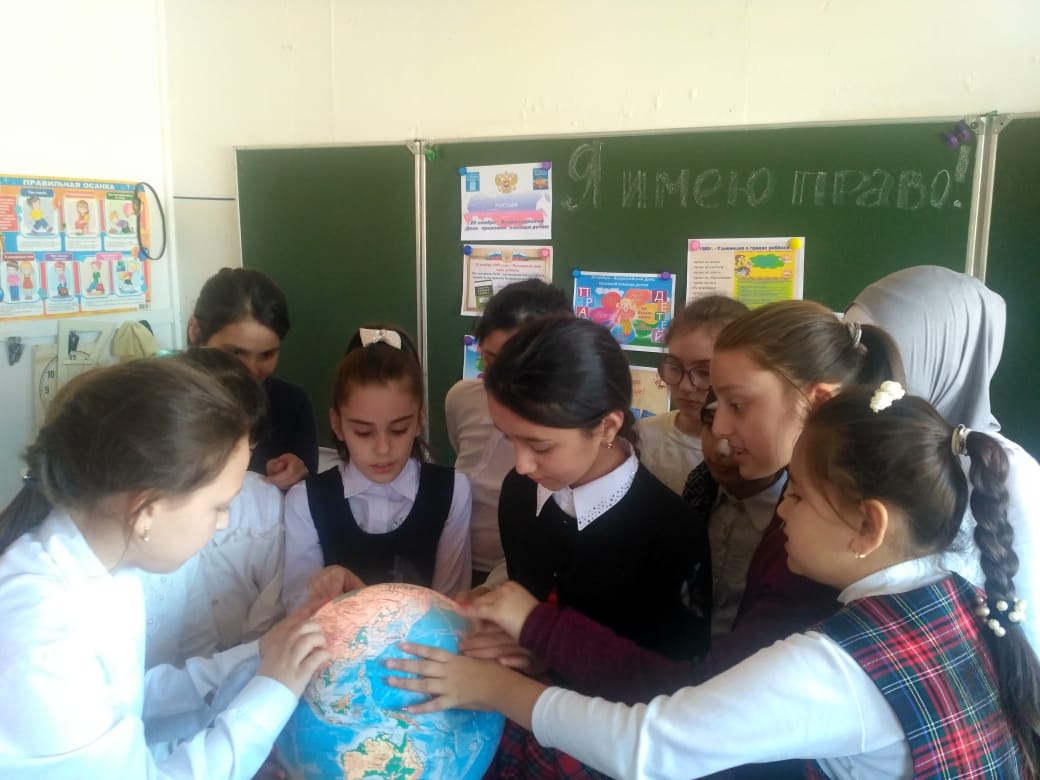 12.12.20204 «Б» класс-18 учащихсяТема: «Я имею право»Классный руковадитель-Алхасова П.С.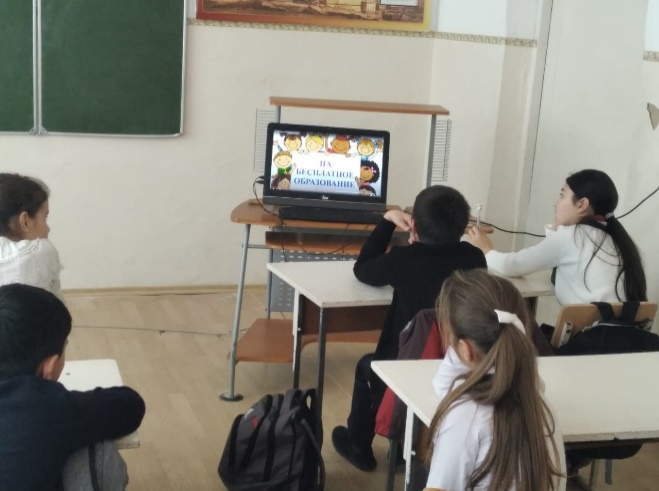 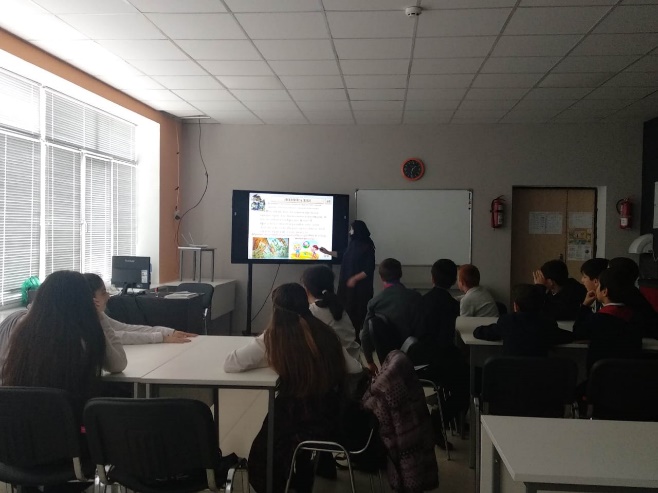 10.12.20206 «Б» класс-17 учащихсяТема: «Права и обязанности»Классный руковадитель-Мамаева З.М.10.12.20207 «Б» класс-18 учащихсяТема: «В ответе за каждый шаг»Классный руковадитель-Султанбекова В.Б.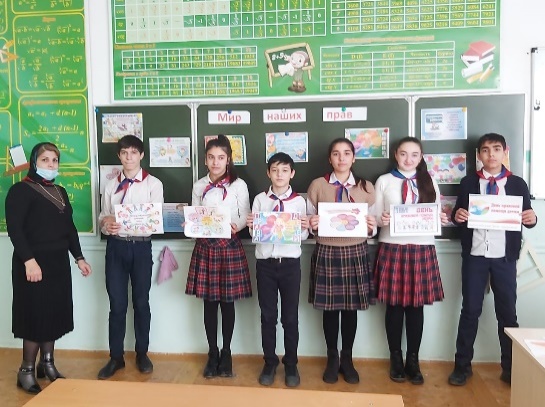 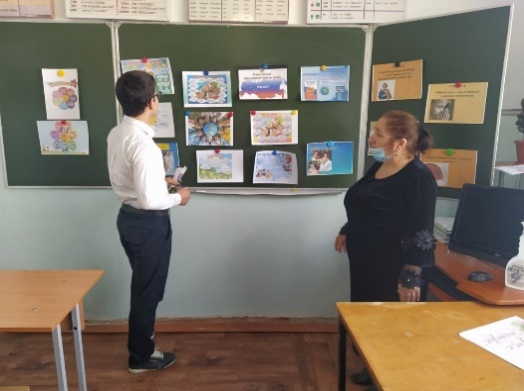 10.12.20208 «Б» класс-13 учащихсяТема:  «Мир наших прав»Классный руковадитель-Алхасова С.А.10.12.20209 «А» класс-14 учащихсяТема: «В ответе за каждый поступок»Классный руковадитель-Капурова Д.А.МУНИЦИПАЛЬНОЕ БЮДЖЕТНОЕ ОБЩЕОБРАЗОВАТЕЛЬНОЕ УЧРЕЖДЕНИЕ«Атланаульская гимназия им. И.Казака»МР «Буйнакский район»368216 Республика Дагестан Буйнакский район с. Атланаул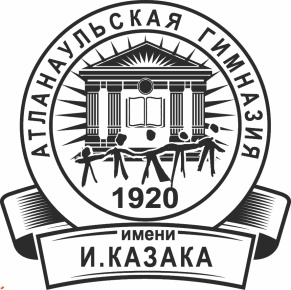 ИНН:0507009642ОГРН:1030500713616КПП:050701001ОКПО:58931252E-mail: Atlanaul@rambler.ruwww:http://atlan.dagschool.com/тел.8(9064) 47 55 70